【書式-ＩＢＳ-②】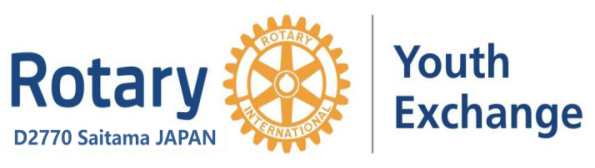 国際ロータリー第２７７０地区青少年交換委員会PERMIT to STAY outside the DISTRICT（来日学生 地区外 外泊許可書）※地区外へ１泊以上の宿泊を伴う外出をする場合、来日学生本人がＥメールを使って本国の両親から外泊許可の署名をもらい、ＰＤＦデータにてカウンセラー経由で地区青少年交換委員長へメールで提出してください。Dear Counselor,We give our permission to our ( son / daughter ) to take part in the following activity.下記の行事に 息子／娘 が参加することを許可いたします。The name of ( son / daughter ) :                                                         息子／娘の名前The name of the Sponsor Rotary Club :                                                  スポンサーロータリークラブThe name of the Host Rotary Club :                                                     ホストロータリークラブThe Activity :                                                                          行事The period of the Activity :           /        /          ～         /        /            期間                                  year  /   month  /   day               year  /   month  /   dayThe expense of the Activity is paid by :                                                   費用負担者のサインWe understand the above mentioned activity fully and give our permission to our ( son / daughter ) to take part in the activity.上記の行事をよく承知し、私たちの息子／娘 が参加することを許可いたします。The signature of guardians :                                                                                                Father                                    MotherThe date of signature :           /        /          署名の日付                       year  /   month  /   dayThe Youth Exchange Program of District 2770 requires each student to obtain parent’s permission in advance when he or she leaves Distrct 2770 for more than one day. It is important for Counselor to know whereabouts of the student to minimize any lisk.１泊以上地区外に出るときは、本国の両親の許可が必要です。カウンセラーにとって、来日学生の所在を把握することは重要なことです。